Administration – Enregistrement 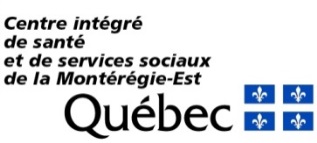 	Direction de l’enseignement universitaire et de la rechercheFORMULAIRE DE DEMANDE ET D’ENREGISTREMENT DE STAGESection 1 – Identification à compléter par le stagiaireSection 2 – Informations sur le stageà compléter par le stagiaireSection 3 – Traitement de la demande (Réservé au Guichet des stages)à compléter par la direction de l’enseignement universitaire et de la rechercheSection 4 – Acceptation du stage (Réservé au gestionnaire du CISSSME)à compléter par le gestionnaireSection 5 – Motif du refusà compléter par le gestionnaire – Signature obligatoire du directeur ou du directeur adjointSection 6 – Dépôt (réservé à l’administration)à compléter par la direction de l’enseignement universitaire et de la rechercheSection 7 – Remboursement du dépôt et retour des effets à la DEURNom 	Prénom Date de naissance (aaaa-mm-jj)SexeTéléphone CellulaireTéléphone en cas d’urgenceCourriel		Lieu de résidence (ville)Permis de conduire :Permis de conduire : Oui NonLangue  Français AnglaisEmployé au CISSSMEEmployé au CISSSME Oui NonMaison d’enseignement :     	Coordonnateur de stage:           	Coordonnateur de stage:           	Coordonnateur de stage:           	Coordonnateur de stage:           	Coordonnateur de stage:           	Coordonnateur de stage:           	Coordonnateur de stage:           	Coordonnateur de stage:           	Coordonnateur de stage:           	Coordonnateur de stage:           	Coordonnateur de stage:           	Coordonnateur de stage:           	Coordonnateur de stage:           	Coordonnateur de stage:           	Coordonnateur de stage:           	Coordonnateur de stage:           	Coordonnateur de stage:           	Coordonnateur de stage:           	Coordonnateur de stage:           	Coordonnateur de stage:           	Coordonnateur de stage:           	Coordonnateur de stage:           	Coordonnateur de stage:      Programme d’études :Niveau scolaire : Secondaire	 Secondaire	 Secondaire	 Secondaire	 Secondaire	 AEP	 AEP	 AEP	 AEP	 AEP	 AEP	 AEP	 AEP	 DEP	 DEP	 DEP	 DEP	 DEP	 DEP	 DEP	 DEP	 AEC	 AEC	 DEC	 DEC	 DEC	 DEC	 DEC	 BAC	 BAC	 BAC	 BAC	 BAC	 BAC	 BAC	 BAC	 Maitrise	 Maitrise	 Maitrise	 Maitrise	 Maitrise	 Maitrise	 Maitrise	 Maitrise	 Doctorat	 Doctorat	1re		2e	3e		4e	3e		4e	3e		4e	3e		4e	3e		4e	3e		4e	5e	5e	5e	5e	5e	Autre niveau :Autre niveau :Autre niveau :Autre niveau :Autre niveau :Si stage d’observation, indiquer la profession :Si stage d’observation, indiquer la profession :Si stage d’observation, indiquer la profession :Si stage d’observation, indiquer la profession :Si stage d’observation, indiquer la profession :Date de début (aaaa/mm/jj)-Stage 1Date de début (aaaa/mm/jj)-Stage 1Date de fin (aaaa/mm/jj)-Stage 1Date de fin (aaaa/mm/jj)-Stage 1Date de fin (aaaa/mm/jj)-Stage 1Date de fin (aaaa/mm/jj)-Stage 1Date de fin (aaaa/mm/jj)-Stage 1Date de fin (aaaa/mm/jj)-Stage 1Date de fin (aaaa/mm/jj)-Stage 1Date de fin (aaaa/mm/jj)-Stage 1Date de fin (aaaa/mm/jj)-Stage 1Date de fin (aaaa/mm/jj)-Stage 1Date de début (aaaa/mm/jj)-Stage 2Date de début (aaaa/mm/jj)-Stage 2Date de fin (aaaa/mm/jj)-Stage 2Date de fin (aaaa/mm/jj)-Stage 2Date de fin (aaaa/mm/jj)-Stage 2Date de fin (aaaa/mm/jj)-Stage 2Date de fin (aaaa/mm/jj)-Stage 2Date de fin (aaaa/mm/jj)-Stage 2Date de fin (aaaa/mm/jj)-Stage 2Date de fin (aaaa/mm/jj)-Stage 2Date de fin (aaaa/mm/jj)-Stage 2Date de fin (aaaa/mm/jj)-Stage 2Nombre de jours par semaineNombre de jours par semaineNombre total de joursNombre total de joursNombre total de joursNombre total de joursNombre total de joursNombre total de joursNombre total de joursNombre total de joursNombre total de joursNombre total de joursHoraire de stageHoraire de stage Lun Lun Mar Mar Mar Mar Mer Mer Mer Mer Mer Jeu Jeu Jeu Ven Ven Ven Ven Sam Sam Sam DimQuart de travailQuart de travail Jour Jour Soir Soir Soir Soir Nuit Nuit Nuit Nuit NuitTerritoire Territoire  St-Hyacinthe St-Hyacinthe St-Hyacinthe St-Hyacinthe St-Hyacinthe St-Hyacinthe St-Hyacinthe St-Hyacinthe Longueuil Longueuil Longueuil Longueuil Longueuil Longueuil Longueuil Longueuil Sorel Sorel Sorel Sorel Sorel SorelTerritoire Territoire  Territoires additionnels pour le CJ (Châteauguay, St-Jean, Valleyfield, Vaudreuil)	 Territoires additionnels pour le CJ (Châteauguay, St-Jean, Valleyfield, Vaudreuil)	 Territoires additionnels pour le CJ (Châteauguay, St-Jean, Valleyfield, Vaudreuil)	 Territoires additionnels pour le CJ (Châteauguay, St-Jean, Valleyfield, Vaudreuil)	 Territoires additionnels pour le CJ (Châteauguay, St-Jean, Valleyfield, Vaudreuil)	 Territoires additionnels pour le CJ (Châteauguay, St-Jean, Valleyfield, Vaudreuil)	 Territoires additionnels pour le CJ (Châteauguay, St-Jean, Valleyfield, Vaudreuil)	 Territoires additionnels pour le CJ (Châteauguay, St-Jean, Valleyfield, Vaudreuil)	 Territoires additionnels pour le CJ (Châteauguay, St-Jean, Valleyfield, Vaudreuil)	 Territoires additionnels pour le CJ (Châteauguay, St-Jean, Valleyfield, Vaudreuil)	 Territoires additionnels pour le CJ (Châteauguay, St-Jean, Valleyfield, Vaudreuil)	 Territoires additionnels pour le CJ (Châteauguay, St-Jean, Valleyfield, Vaudreuil)	 Territoires additionnels pour le CJ (Châteauguay, St-Jean, Valleyfield, Vaudreuil)	 Territoires additionnels pour le CJ (Châteauguay, St-Jean, Valleyfield, Vaudreuil)	 Territoires additionnels pour le CJ (Châteauguay, St-Jean, Valleyfield, Vaudreuil)	 Territoires additionnels pour le CJ (Châteauguay, St-Jean, Valleyfield, Vaudreuil)	 Territoires additionnels pour le CJ (Châteauguay, St-Jean, Valleyfield, Vaudreuil)	 Territoires additionnels pour le CJ (Châteauguay, St-Jean, Valleyfield, Vaudreuil)	 Territoires additionnels pour le CJ (Châteauguay, St-Jean, Valleyfield, Vaudreuil)	 Territoires additionnels pour le CJ (Châteauguay, St-Jean, Valleyfield, Vaudreuil)	 Territoires additionnels pour le CJ (Châteauguay, St-Jean, Valleyfield, Vaudreuil)	 Territoires additionnels pour le CJ (Châteauguay, St-Jean, Valleyfield, Vaudreuil)	Milieu de stageMilieu de stage Centre hospitalier Centre hospitalier Centre hospitalier Centre hospitalier Centre hospitalier Centre hospitalier Centre hospitalier Centre hospitalier CHSLD CHSLD CHSLD CHSLD CHSLD CHSLD CHSLD CHSLD CLSC CLSC CLSC CLSC CLSC CLSCMilieu de stageMilieu de stage Services jeunesse de la Montérégie      Protection, délinquance, adoption : Centre Jeunesse (CJ)      Santé mentale jeunesse, jeunes en difficultés : CLSC - CH Services jeunesse de la Montérégie      Protection, délinquance, adoption : Centre Jeunesse (CJ)      Santé mentale jeunesse, jeunes en difficultés : CLSC - CH Services jeunesse de la Montérégie      Protection, délinquance, adoption : Centre Jeunesse (CJ)      Santé mentale jeunesse, jeunes en difficultés : CLSC - CH Services jeunesse de la Montérégie      Protection, délinquance, adoption : Centre Jeunesse (CJ)      Santé mentale jeunesse, jeunes en difficultés : CLSC - CH Services jeunesse de la Montérégie      Protection, délinquance, adoption : Centre Jeunesse (CJ)      Santé mentale jeunesse, jeunes en difficultés : CLSC - CH Services jeunesse de la Montérégie      Protection, délinquance, adoption : Centre Jeunesse (CJ)      Santé mentale jeunesse, jeunes en difficultés : CLSC - CH Services jeunesse de la Montérégie      Protection, délinquance, adoption : Centre Jeunesse (CJ)      Santé mentale jeunesse, jeunes en difficultés : CLSC - CH Services jeunesse de la Montérégie      Protection, délinquance, adoption : Centre Jeunesse (CJ)      Santé mentale jeunesse, jeunes en difficultés : CLSC - CH Services jeunesse de la Montérégie      Protection, délinquance, adoption : Centre Jeunesse (CJ)      Santé mentale jeunesse, jeunes en difficultés : CLSC - CH Services jeunesse de la Montérégie      Protection, délinquance, adoption : Centre Jeunesse (CJ)      Santé mentale jeunesse, jeunes en difficultés : CLSC - CH Services jeunesse de la Montérégie      Protection, délinquance, adoption : Centre Jeunesse (CJ)      Santé mentale jeunesse, jeunes en difficultés : CLSC - CH Services jeunesse de la Montérégie      Protection, délinquance, adoption : Centre Jeunesse (CJ)      Santé mentale jeunesse, jeunes en difficultés : CLSC - CH Services jeunesse de la Montérégie      Protection, délinquance, adoption : Centre Jeunesse (CJ)      Santé mentale jeunesse, jeunes en difficultés : CLSC - CH Services jeunesse de la Montérégie      Protection, délinquance, adoption : Centre Jeunesse (CJ)      Santé mentale jeunesse, jeunes en difficultés : CLSC - CH Services jeunesse de la Montérégie      Protection, délinquance, adoption : Centre Jeunesse (CJ)      Santé mentale jeunesse, jeunes en difficultés : CLSC - CH Services jeunesse de la Montérégie      Protection, délinquance, adoption : Centre Jeunesse (CJ)      Santé mentale jeunesse, jeunes en difficultés : CLSC - CH Services jeunesse de la Montérégie      Protection, délinquance, adoption : Centre Jeunesse (CJ)      Santé mentale jeunesse, jeunes en difficultés : CLSC - CH Services jeunesse de la Montérégie      Protection, délinquance, adoption : Centre Jeunesse (CJ)      Santé mentale jeunesse, jeunes en difficultés : CLSC - CH Services jeunesse de la Montérégie      Protection, délinquance, adoption : Centre Jeunesse (CJ)      Santé mentale jeunesse, jeunes en difficultés : CLSC - CH Services jeunesse de la Montérégie      Protection, délinquance, adoption : Centre Jeunesse (CJ)      Santé mentale jeunesse, jeunes en difficultés : CLSC - CH Services jeunesse de la Montérégie      Protection, délinquance, adoption : Centre Jeunesse (CJ)      Santé mentale jeunesse, jeunes en difficultés : CLSC - CH Services jeunesse de la Montérégie      Protection, délinquance, adoption : Centre Jeunesse (CJ)      Santé mentale jeunesse, jeunes en difficultés : CLSC - CHAvez-vous un intérêt particulier pour une ou des clientèles spécifiquesAvez-vous un intérêt particulier pour une ou des clientèles spécifiquesAvez-vous un intérêt particulier pour une ou des clientèles spécifiquesAvez-vous un intérêt particulier pour une ou des clientèles spécifiquesAvez-vous un intérêt particulier pour une ou des clientèles spécifiquesAvez-vous un intérêt particulier pour une ou des clientèles spécifiquesAvez-vous un intérêt particulier pour une ou des clientèles spécifiquesAvez-vous un intérêt particulier pour une ou des clientèles spécifiquesAvez-vous un intérêt particulier pour une ou des clientèles spécifiquesAvez-vous un intérêt particulier pour une ou des clientèles spécifiquesAvez-vous un intérêt particulier pour une ou des clientèles spécifiquesAvez-vous un intérêt particulier pour une ou des clientèles spécifiquesAvez-vous un intérêt particulier pour une ou des clientèles spécifiquesAvez-vous un intérêt particulier pour une ou des clientèles spécifiquesAvez-vous un intérêt particulier pour une ou des clientèles spécifiquesDocuments joints à votre demandeDocuments joints à votre demandeDocuments joints à votre demande Description de stage Description de stage Description de stage Description de stage Description de stage Description de stage Description de stage Description de stage Lettre de motivation Lettre de motivation Lettre de motivation Lettre de motivation Lettre de motivation Lettre de motivation Lettre de motivation Lettre de motivation Lettre de motivation Lettre de motivation Curriculum vitae (obligatoire) Curriculum vitae (obligatoire) Curriculum vitae (obligatoire)Gestionnaire concerné :Date d’envoi au gestionnaire :Date de retour au guichet(délai de 10 jours ouvrables) Délai dépasséStage accepté Oui Oui Non – Compléter la section 5 (obligatoire) Non – Compléter la section 5 (obligatoire) Non – Compléter la section 5 (obligatoire)Entrevue Oui Non Oui NonDate fixée :      Date fixée :      Date fixée :      Nom du superviseurNom du superviseurInstallation du CISSSME où aura lieu le stageInstallation du CISSSME où aura lieu le stageDirection, programme ou service Direction, programme ou service Nom du gestionnaireNom du gestionnaireSignature du gestionnaireSignature du gestionnaireDate : Motif du refus Manque de locaux Manque de superviseurs, précepteurs, etc. Manque d’équipement (ex. : ordinateur) Manque de temps Autres (précisez) :       Manque de locaux Manque de superviseurs, précepteurs, etc. Manque d’équipement (ex. : ordinateur) Manque de temps Autres (précisez) :       Manque de locaux Manque de superviseurs, précepteurs, etc. Manque d’équipement (ex. : ordinateur) Manque de temps Autres (précisez) :      Nom du directeur ou directeur adjointSignature du directeur ou directeur adjointDate :  Carte d’identification Carte d’identification Carte d’identification  5.00 $ Carte d’accès (Pierre-Boucher seulement) Carte d’accès (Pierre-Boucher seulement) Carte d’accès (Pierre-Boucher seulement)#      10.00 $ Carte/Vignette de stationnement  Carte/Vignette de stationnement  Carte/Vignette de stationnement #      10.00 $ Autres#             $Total du dépôt :Total du dépôt :       $StagiaireDate :DEURDate :Transmettre ce formulaire par courriel au guichet unique des stages :deur.stages.cisssme16@ssss.gouv.qc.ca* En vous présentant lors de votre accueil à la Direction de l’enseignement universitaire et de la recherche, nous vous remettrons une carte d’identification et dans certains cas, une carte d’accès et une vignette de stationnement. Assurez-vous d’avoir en main un montant en argent comptant, qui constitue un dépôt qui vous sera remis à la fin de votre stage. Veuillez noter que tout dépôt non-récupéré dans les trente (30) jours suivant la fin du stage ne pourra être remboursé.